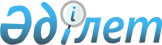 О государственно-частном партнерствеЗакон Республики Казахстан от 31 октября 2015 года № 379-V ЗРК.
      Вниманию пользователей!
      Для удобства пользования РЦПИ создано ОГЛАВЛЕНИЕ.
      Настоящий Закон определяет правовые условия государственно-частного партнерства, его способы осуществления и регулирует общественные отношения, возникающие в процессе подготовки и реализации проекта государственно-частного партнерства, заключения, исполнения и прекращения договора государственно-частного партнерства. Глава 1. ОБЩИЕ ПОЛОЖЕНИЯСтатья 1. Основные понятия, используемые в настоящем Законе
      В настоящем Законе используются следующие основные понятия:
      1) потенциальный частный партнер – частный партнер, претендующий на участие в конкурсе (аукционе) либо в прямых переговорах по определению частного партнера;
      2) частный партнер – индивидуальный предприниматель, простое товарищество, консорциум или юридическое лицо, за исключением лиц, выступающих государственными партнерами в соответствии с настоящим Законом, заключившие договор государственно-частного партнерства;
      2-1) счет, предназначенный для зачисления компенсации инвестиционных затрат, – банковский счет, открываемый частному партнеру кредитором с ограничением его права на совершение расходных операций по нему до наступления или выполнения им условий, определенных договором финансирования под уступку денежного требования и (или) договором государственно-частного партнерства;
      3) организатор конкурса (аукциона) либо прямых переговоров – государственный партнер, осуществляющий организацию и проведение конкурса (аукциона) либо прямых переговоров по определению частного партнера, за исключением случаев, предусматривающих предоставление мер государственной поддержки и (или) осуществление выплат из государственного бюджета, когда организатором конкурса (аукциона) либо прямых переговоров выступает центральный государственный орган либо местные исполнительные органы областей, городов республиканского значения и столицы в соответствии с компетенцией, установленной настоящим Законом;
      4) плата за доступность – денежная выплата, осуществляемая за счет бюджетных средств в соответствии с договором государственно-частного партнерства за обеспечение эксплуатационных и качественных характеристик объекта государственно-частного партнерства, а также доступности указанного объекта потребителям исходя из индивидуальных технико-экономических параметров объекта государственно-частного партнерства;
      5) государственный партнер – Республика Казахстан, от имени которой выступают государственные органы, государственные учреждения, государственные предприятия и товарищества с ограниченной ответственностью, акционерные общества, пятьдесят и более процентов долей участия в уставном капитале или голосующих акций которых прямо или косвенно принадлежат государству, заключившие договор государственно-частного партнерства;
      6) государственно-частное партнерство – форма сотрудничества между государственным партнером и частным партнером, соответствующая признакам, определенным настоящим Законом; 
      Примечание ИЗПИ!

      Подпункт 7) предусмотрен в редакции Закона РК от 03.01.2022 № 101-VII (вводится в действие по истечении шестидесяти календарных дней после дня его первого официального опубликования).


      7) консультативное сопровождение проектов государственно-частного партнерства – услуги, оказываемые юридическими лицами по сопровождению проектов государственно-частного партнерства, определяемыми Правительством Республики Казахстан или местными исполнительными органами областей, городов республиканского значения и столицы, включающие в себя разработку конкурсной (аукционной) документации проекта государственно-частного партнерства, проекта договора государственно-частного партнерства, в том числе консультационные услуги в переговорном процессе между субъектами государственно-частного партнерства;
      8) проект государственно-частного партнерства – совокупность последовательных мероприятий по осуществлению государственно-частного партнерства, реализуемых в течение ограниченного периода времени и имеющих завершенный характер, согласно настоящему Закону и бюджетному законодательству Республики Казахстан;
      9) компенсация инвестиционных затрат по проекту государственно-частного партнерства – денежные выплаты за счет бюджетных средств, направленные на возмещение определенного объема инвестиционных затрат, в соответствии с договором государственно-частного партнерства;
      10) компенсация операционных затрат по проекту государственно-частного партнерства – денежные выплаты за счет бюджетных средств, направленные на возмещение расходов частного партнера, связанных с эксплуатацией объекта государственно-частного партнерства в соответствии с договором государственно-частного партнерства;
      11) бизнес-план к проекту государственно-частного партнерства – документ, разрабатываемый потенциальным частным партнером при прямых переговорах, предусматривающий описание целей, задач проекта государственно-частного партнерства, источников возмещения затрат и получения доходов, получателей выгод от реализации проекта государственно-частного партнерства, мер государственной поддержки, в том числе описание объекта государственно-частного партнерства;
      12) компания государственно-частного партнерства – юридическое лицо, исключительной целью которого является реализация проекта государственно-частного партнерства, учрежденное совместно государственным партнером и частным партнером, либо действующее юридическое лицо, единственными участниками которого являются государственный партнер и (или) частный партнер;
      13) объекты государственно-частного партнерства – имущество, имущественные комплексы, проектирование, строительство, создание, реконструкция, модернизация и эксплуатация которых осуществляются в рамках реализации проекта государственно-частного партнерства. К объектам государственно-частного партнерства также относятся работы (услуги) и инновации, подлежащие внедрению в ходе реализации проекта государственно-частного партнерства;
      14) субъекты государственно-частного партнерства – государственный партнер и частный партнер, а также иные лица, участвующие в реализации проекта государственно-частного партнерства, предусмотренные настоящим Законом;
      15) Центр развития государственно-частного партнерства – юридическое лицо, созданное по решению Правительства Республики Казахстан, для осуществления деятельности в области государственно-частного партнерства;
      16) договор государственно-частного партнерства – письменное соглашение, определяющее права, обязанности и ответственность сторон договора государственно-частного партнерства, иные условия договора государственно-частного партнерства в рамках реализации проекта государственно-частного партнерства;
      17) оператор – юридическое лицо, при необходимости определенное частным партнером по согласованию с государственным партнером, не являющееся стороной договора государственно-частного партнерства, осуществляющее деятельность, связанную с исполнением договора государственно-частного партнерства;
      18) контракт жизненного цикла – договор государственно-частного партнерства, предусматривающий полный цикл работ по проектированию, строительству, созданию, реконструкции, модернизации и эксплуатации (включая ремонт и содержание) объекта государственно-частного партнерства, реализации произведенных товаров, работ и услуг, а также обязательства по обеспечению соответствия объекта государственно-частного партнерства установленным технико-эксплуатационным показателям в течение всего срока действия договора государственно-частного партнерства;
      19) оператор отрасли – системный оператор, национальная компания по недропользованию, Национальный оператор инфраструктуры, Национальная железнодорожная компания, Национальный перевозчик грузов, Национальный перевозчик пассажиров, Национальный оператор по управлению автомобильными дорогами, иные юридические лица, выполняющие функции национального оператора либо оператора в определенной отрасли (сфере) экономики в соответствии с законами Республики Казахстан; 
      20) сервисный контракт – договор государственно-частного партнерства, предусматривающий оказание услуг в рамках реализации проекта государственно-частного партнерства, в том числе с учетом особенностей, установленных законодательством Республики Казахстан;
      21) прямое соглашение – письменное соглашение, заключаемое между государственным партнером, частным партнером и кредитором частного партнера, для реализации проекта государственно-частного партнерства особой значимости.
      Сноска. Статья 1 с изменениями, внесенными законами РК от 30.11.2017 № 112-VI (вводится в действие по истечении десяти календарных дней после дня его первого официального опубликования); от 28.12.2017 № 128-VI (вводится в действие по истечении десяти календарных дней после дня его первого официального опубликования); от 04.07.2018 № 171-VI (вводится в действие по истечении десяти календарных дней после дня его первого официального опубликования); от 02.01.2021 № 399-VI (вводится в действие по истечении десяти календарных дней после дня его первого официального опубликования).

Статья 2. Законодательство Республики Казахстан в области государственно-частного партнерства
      1. Законодательство Республики Казахстан в области государственно-частного партнерства основывается на Конституции Республики Казахстан и состоит из Гражданского кодекса Республики Казахстан, настоящего Закона и иных нормативных правовых актов Республики Казахстан.
      2. Если международным договором, ратифицированным Республикой Казахстан, установлены иные правила, чем те, которые содержатся в настоящем Законе, то применяются правила международного договора.
      3. Особенности правового регулирования государственно-частного партнерства в отдельных отраслях (сферах) экономики устанавливаются законами Республики Казахстан.
      4. Процедуры определения частного партнера, заключения, исполнения и прекращения договора государственно-частного партнерства, а также потребления государством определенного объема товаров, работ и услуг осуществляются в соответствии с настоящим Законом и иными нормативными правовыми актами, регламентирующими отдельные виды государственно-частного партнерства, без применения норм Закона Республики Казахстан "О государственных закупках".
      5. Налогообложение государственно-частного партнерства осуществляется в соответствии с положениями налогового законодательства Республики Казахстан.
      6. Отношения, связанные с реализацией проектов государственно-частного партнерства в сфере недропользования, регулируются настоящим Законом и Кодексом Республики Казахстан "О недрах и недропользовании".
      Сноска. Статья 2 с изменением, внесенным Законом РК от 27.12.2017 № 126-VI (вводится в действие по истечении шести месяцев после дня его первого официального опубликования).

Статья 3. Основные задачи и принципы государственно-частного партнерства
      1. Основными задачами государственно-частного партнерства являются:
      1) создание условий для эффективного взаимодействия государственного партнера и частного партнера в целях обеспечения устойчивого социально-экономического развития Республики Казахстан;
      2) привлечение инвестиций в экономику государства путем объединения ресурсов государственного партнера и частного партнера для развития инфраструктуры и систем жизнеобеспечения населения;
      3) повышение уровня доступности и качества товаров, работ и услуг с учетом интересов и потребностей населения, а также иных заинтересованных лиц;
      4) повышение общей инновационной активности в Республике Казахстан, в том числе содействие развитию высокотехнологичных и наукоемких производств.
      2. Принципами государственно-частного партнерства являются:
      1) принцип последовательности – поэтапное построение взаимоотношений между субъектами государственно-частного партнерства;
      2) принцип конкурсности – определение частного партнера на конкурсной основе, за исключением случаев, установленных настоящим Законом;
      3) принцип сбалансированности – взаимовыгодное распределение обязанностей, гарантий, рисков и доходов между государственным партнером и частным партнером в процессе реализации проекта государственно-частного партнерства;
      4) принцип результативности – установление критериев и показателей, позволяющих оценить достижение результатов государственно-частного партнерства;
      5) принцип ценности для населения – обеспечение развития социальной инфраструктуры и систем жизнеобеспечения населения, повышение уровня доступности и качества товаров, работ и услуг, а также создание рабочих мест в рамках реализации проекта государственно-частного партнерства.
      Сноска. Статья 3 с изменениями, внесенными Законом РК от 02.01.2021 № 399-VI (вводится в действие по истечении десяти календарных дней после дня его первого официального опубликования).

Статья 4. Признаки государственно-частного партнерства
      К исключительным признакам государственно-частного партнерства относятся:
      1) построение отношений государственного партнера и частного партнера путем заключения договора государственно-частного партнерства;
      2) среднесрочный или долгосрочный срок реализации проекта государственно-частного партнерства (от пяти до тридцати лет в зависимости от особенностей проекта государственно-частного партнерства);
      3) совместное участие государственного партнера и частного партнера в реализации проекта государственно-частного партнерства;
      4) объединение ресурсов государственного партнера и частного партнера для реализации проекта государственно-частного партнерства;
      5) осуществление инвестиций частным партнером для реализации проекта государственно-частного партнерства.
      Сноска. Статья 4 с изменениями, внесенными Законом РК от 02.01.2021 № 399-VI (вводится в действие по истечении десяти календарных дней после дня его первого официального опубликования).

Статья 5. Стороны договора государственно-частного партнерства
      1. Сторонами договора государственно-частного партнерства являются государственный партнер и частный партнер.
      В договоре государственно-частного партнерства сторонами могут выступать несколько государственных партнеров и частных партнеров.
      2. Сторонами договора государственно-частного партнерства могут также выступать:
      1) финансовые и иные организации, предоставляющие финансирование проекта государственно-частного партнерства;
      2) операторы отрасли.Статья 6. Сферы применения государственно-частного партнерства
      Государственно-частное партнерство осуществляется во всех отраслях (сферах) экономики. При этом не могут быть переданы для реализации государственно-частного партнерства объекты, перечень которых определяется Правительством Республики Казахстан.
      Сноска. Статья 6 в редакции Закона РК от 03.07.2017 № 86-VI (вводится в действие по истечении десяти календарных дней после дня его первого официального опубликования).

Статья 7. Способы осуществления государственно-частного партнерства
      1. Государственно-частное партнерство по способу осуществления подразделяется на институциональное и контрактное.
      2. Институциональное государственно-частное партнерство реализуется компанией государственно-частного партнерства в соответствии с договором государственно-частного партнерства.
      3. В иных случаях государственно-частное партнерство осуществляется по способу контрактного государственно-частного партнерства.
      Контрактное государственно-частное партнерство реализуется посредством заключения договора государственно-частного партнерства, в том числе в следующих видах:
      1) концессии;
      2) доверительного управления государственным имуществом;
      3) имущественного найма (аренды) государственного имущества;
      4) лизинга;
      5) договоров, заключаемых на разработку технологии, изготовление опытного образца, опытно-промышленное испытание и мелкосерийное производство;
      6) контракта жизненного цикла;
      7) сервисного контракта;
      8) иных договоров, соответствующих признакам государственно-частного партнерства.
      При реализации отдельных видов контрактного государственно-частного партнерства в части, не урегулированной настоящим Законом, применяются положения соответствующих законов Республики Казахстан, в том числе особенности, предусмотренные Законом Республики Казахстан "О концессиях".
      4. Для реализации государственно-частного партнерства в государственных и правительственных программах могут предусматриваться базовые параметры проектов государственно-частного партнерства, в том числе цели и задачи, институциональная схема, предполагаемые выплаты за счет бюджетных средств, меры государственной поддержки, получатели выгод от реализации проекта государственно-частного партнерства.
      Решение о необходимости разработки порядка определения частного партнера и заключения договора государственно-частного партнерства в рамках государственных и правительственных программ определяется в соответствующей программе.
      Сноска. Статья 7 с изменением, внесенным Законом РК от 30.11.2017 № 112-VI (вводится в действие по истечении десяти календарных дней после дня его первого официального опубликования).

Статья 8. Республиканские и местные проекты государственно-частного партнерства
      1. Проекты государственно-частного партнерства подразделяются на республиканские и местные.
      2. Критериями определения республиканских и местных проектов государственно-частного партнерства являются:
      1) по виду собственности как республиканские или местные в зависимости от возникающего права собственности (республиканской или коммунальной) на имущество, полученное в результате реализации проектов государственно-частного партнерства;
      2) по получателям выгод как республиканские, если получателями выгод являются субъекты двух и более областей, городов республиканского значения и столицы, и как местные, если получателями выгод являются субъекты одной области, города республиканского значения и столицы.Статья 9. Источники финансирования проекта государственно-частного партнерства, возмещения затрат субъектов государственно-частного партнерства и получения доходов субъектами государственно-частного партнерства
      1. Финансирование проекта государственно-частного партнерства может осуществляться за счет:
      1) собственных средств частного партнера;
      2) средств, заимствованных в порядке, установленном законодательством Республики Казахстан;
      3) средств государственного бюджета;
      4) средств субъектов квазигосударственного сектора;
      5) иных средств, не запрещенных законодательством Республики Казахстан.
      2. Источниками возмещения затрат субъектов государственно-частного партнерства и получения доходов субъектами государственно-частного партнерства являются:
      1) реализация товаров, работ и услуг в процессе эксплуатации объекта государственно-частного партнерства;
      2) субсидии от государства в случаях, установленных законодательством Республики Казахстан;
      3) компенсация инвестиционных затрат по проекту государственно-частного партнерства;
      4) компенсация операционных затрат по проекту государственно-частного партнерства;
      5) вознаграждение за осуществление управления объектом государственно-частного партнерства, находящимся в государственной собственности, а также арендная плата за пользование объектом государственно-частного партнерства;
      6) плата за доступность.
      2-1. Полное возмещение затрат частного партнера осуществляется исключительно по проектам государственно-частного партнерства, если эксплуатация объекта социальной инфраструктуры и жизнеобеспечения не обеспечивает окупаемость инвестиций частного партнера.
      К объектам социальной инфраструктуры и жизнеобеспечения относятся объекты, комплексы объектов, используемые для удовлетворения общественных потребностей, обеспечение которых возложено на государственные органы в соответствии с законодательством Республики Казахстан.
      3. Финансирование проекта государственно-частного партнерства с использованием проектного финансирования осуществляется в соответствии с законодательством Республики Казахстан о проектном финансировании и секьюритизации с учетом положений настоящего Закона.
      4. Порядок возмещения затрат субъектам государственно-частного партнерства определяется бюджетным законодательством Республики Казахстан.
      Выплата компенсации инвестиционных затрат по проекту государственно-частного партнерства осуществляется после ввода объекта государственно-частного партнерства в эксплуатацию равными долями в течение срока, составляющего не менее пяти лет, в соответствии с договором государственно-частного партнерства. 
      При этом запрещается перенос сроков выплат компенсации инвестиционных затрат, установленных договором государственно-частного партнерства, на более ранние периоды, за исключением случаев досрочного ввода в эксплуатацию объекта государственно-частного партнерства, без сокращения общего срока выплаты компенсации инвестиционных затрат и с сохранением равномерности выплат компенсации инвестиционных затрат при соблюдении условий пункта 1-1 статьи 46 настоящего Закона.
      Сноска. Статья 9 с изменениями, внесенными законами РК от 02.01.2021 № 399-VI (вводится в действие по истечении десяти календарных дней после дня его первого официального опубликования); от 15.11.2021 № 72-VII (вводится в действие с 01.01.2022).

Статья 10. Реализация проекта государственно-частного партнерства
      1. Реализация проекта государственно-частного партнерства включает следующие последовательные стадии:
      1) разработки инвестиционного предложения государственным партнером либо бизнес-плана к проекту государственно-частного партнерства частным партнером при прямых переговорах по определению частного партнера;
      2) определения частного партнера в соответствии со статьей 31 настоящего Закона;
      3) заключения договора государственно-частного партнерства;
      4) выполнения сторонами условий договора государственно-частного партнерства.
      1-1. Реализация проекта государственно-частного партнерства по сервисной модели информатизации осуществляется в соответствии с законодательством Республики Казахстан об информатизации.
      2. Проект государственно-частного партнерства считается завершенным после выполнения сторонами договора государственно-частного партнерства всех взятых на себя обязательств.
      Сноска. Статья 10 с изменениями, внесенными законами РК от 30.11.2017 № 112-VI (вводится в действие по истечении десяти календарных дней после дня его первого официального опубликования); от 28.12.2017 № 128-VI (вводится в действие по истечении десяти календарных дней после дня его первого официального опубликования).

Статья 11. Оператор проекта государственно-частного партнерства
      1. Частный партнер по согласованию с государственным партнером вправе при необходимости определить одного или нескольких операторов проекта государственно-частного партнерства, сведения о которых включаются в договор государственно-частного партнерства.
      2. При реализации институционального государственно-частного партнерства оператор проекта государственно-частного партнерства определяется компанией государственно-частного партнерства.
      3. Частный партнер несет предусмотренную законами ответственность за действия оператора проекта государственно-частного партнерства перед государственным партнером.Статья 12. Правовой режим объекта государственно-частного партнерства и иного имущества, необходимых для реализации проекта государственно-частного партнерства
      1. Использование сторонами договора государственно-частного партнерства объекта государственно-частного партнерства и (или) иного имущества, необходимых для реализации проекта государственно-частного партнерства, осуществляется в соответствии с законодательством Республики Казахстан и договором государственно-частного партнерства, если иное не предусмотрено настоящим Законом.
      2. Сторона договора государственно-частного партнерства вправе передавать с согласия другой стороны в порядке, установленном законодательством Республики Казахстан и (или) договором государственно-частного партнерства, объект государственно-частного партнерства и (или) иное имущество, необходимые для реализации проекта государственно-частного партнерства, третьим лицам при условии соблюдения третьими лицами обязательств передающей стороны по договору государственно-частного партнерства. При этом передающая сторона договора государственно-частного партнерства несет установленную законом ответственность за действия третьих лиц. 
      3. В случаях когда объект государственно-частного партнерства и (или) иное имущество, необходимые для реализации проекта государственно-частного партнерства, переданные государственным партнером частному партнеру по договору государственно-частного партнерства, подлежат передаче на баланс частного партнера, то они обосабливаются от имущества частного партнера и отражаются в отдельном учете, осуществляемом в связи с исполнением обязательств по договору государственно-частного партнерства.
      Ведение бухгалтерского учета и составление финансовой отчетности по договору государственно-частного партнерства осуществляются в соответствии с бюджетным законодательством Республики Казахстан и законодательством Республики Казахстан о бухгалтерском учете и финансовой отчетности.
      4. В случае если по объекту государственно-частного партнерства осуществляется компенсация инвестиционных затрат, то объект государственно-частного партнерства подлежит передаче в государственную собственность. При этом передача в залог такого объекта государственно-частного партнерства не допускается.Статья 12-1. Правовой режим счета, предназначенного для   зачисления компенсации инвестиционных затрат
      1. Счет, предназначенный для зачисления компенсации инвестиционных затрат, открывается в случае привлечения частным партнером заемного финансирования под залог права требования по денежным поступлениям в виде компенсации инвестиционных затрат.
      2. Счет, предназначенный для зачисления компенсации инвестиционных затрат, используется в интересах защиты права кредитора при финансировании проектов государственно-частного партнерства под залог права требования по денежным поступлениям в виде компенсации инвестиционных затрат. Использование счета, предназначенного для зачисления компенсации инвестиционных затрат, в иных целях не допускается.
      Использование счета, предназначенного для зачисления компенсации инвестиционных затрат, осуществляется в соответствии с законодательством Республики Казахстан в области государственно-частного партнерства.
      После погашения обязательств перед кредитором счет, предназначенный для зачисления компенсации инвестиционных затрат, подлежит закрытию.
      3. Взыскание со счета, предназначенного для зачисления компенсации инвестиционных затрат, может быть обращено только в рамках выполнения обязательств частного партнера перед кредитором, обеспеченных правом требования по договору государственно-частного партнерства. 
      Частный партнер вправе по согласованию с кредитором перевести часть средств со счета, предназначенного для зачисления компенсации инвестиционных затрат, на свой текущий счет, указанный в договоре государственно-частного партнерства.
      Сноска. Закон дополнен статьей 12-1 в соответствии с Законом РК от 04.07.2018 № 171-VI (вводится в действие по истечении десяти календарных дней после дня его первого официального опубликования).

Статья 13. Основные положения и принципы эксплуатации объекта государственно-частного партнерства
      1. Субъекты государственно-частного партнерства обязаны соблюдать следующие принципы эксплуатации объекта государственно-частного партнерства в объеме, не противоречащем проекту государственно-частного партнерства:
      1) приспособление параметров предоставления товаров, выполнения работ и оказания услуг с целью удовлетворения спроса на данные товары, работы и услуги;
      2) обеспечение непрерывности предоставления товаров, выполнения работ и оказания услуг.
      2. Частный партнер по согласованию с государственным партнером устанавливает порядок эксплуатации объекта государственно-частного партнерства и обеспечивает его соблюдение.
      3. Частный партнер не вправе оказывать предпочтение одному лицу перед другим в отношении оказания услуг, кроме случаев, предусмотренных законодательством Республики Казахстан.
      4. Период эксплуатации объекта государственно-частного партнерства устанавливается на срок не менее пяти лет в зависимости от особенностей проекта государственно-частного партнерства.
      Сноска. Статья 13 с изменениями, внесенными Законом РК от 02.01.2021 № 399-VI (вводится в действие по истечении десяти календарных дней после дня его первого официального опубликования).

Статья 14. Распределение рисков между государственным партнером и частным партнером
      1. Перечень рисков, возникающих на различных этапах государственно-частного партнерства, определяется центральным уполномоченным органом по государственному планированию.
      2. Распределение рисков между государственным партнером и частным партнером, а также необходимые меры по снижению вероятности их возникновения и устранению последствий наступивших рисков закрепляются в договоре государственно-частного партнерства.
      3. Распределение рисков в договоре государственно-частного партнерства между государственным партнером и частным партнером осуществляется с учетом особенностей проекта государственно-частного партнерства при условии возложения рисков на ту сторону, которая может наилучшим образом управлять ими с минимальными затратами.Статья 15. Перечень проектов государственно-частного партнерства
      1. Перечень проектов государственно-частного партнерства, планируемых к реализации, формируется центральным уполномоченным органом по государственному планированию либо местными исполнительными органами областей, городов республиканского значения и столицы и утверждается в порядке, определяемом центральным уполномоченным органом по государственному планированию.
      2. Перечень проектов государственно-частного партнерства, планируемых к реализации, размещается на интернет-ресурсе Центра развития государственно-частного партнерства. Глава 2. ПРАВА И ОБЯЗАННОСТИ СУБЪЕКТОВ
ГОСУДАРСТВЕННО-ЧАСТНОГО ПАРТНЕРСТВАСтатья 16. Права и обязанности частного партнера
      1. Частный партнер вправе:
      1) вносить предложения об изменении условий договора государственно-частного партнерства;
      2) при досрочном расторжении договора государственно-частного партнерства требовать выплат и компенсаций в случаях и порядке, установленных договором государственно-частного партнерства;
      3) по своему усмотрению использовать чистый доход, полученный от своей деятельности в проекте государственно-частного партнерства, после уплаты налогов и других обязательных платежей в бюджет в соответствии с законодательством Республики Казахстан;
      4) осуществлять права в отношении объекта государственно-частного партнерства на условиях, предусмотренных договором государственно-частного партнерства;
      5) осуществлять иные права в соответствии с законами Республики Казахстан и договором государственно-частного партнерства.
      2. Частный партнер обязан:
      1) сохранять профиль объектов государственно-частного партнерства, а также в соответствии с условиями договора государственно-частного партнерства обеспечить передачу объекта государственно-частного партнерства государственному партнеру в надлежащем техническом состоянии;
      2) обеспечивать качество и доступность товаров, работ и услуг в рамках заключенного договора государственно-частного партнерства;
      3) обеспечивать целевое использование средств, выделенных для реализации проекта государственно-частного партнерства; 
      4) соблюдать иные требования и условия, установленные законами Республики Казахстан и договором государственно-частного партнерства.Статья 17. Права и обязанности государственного партнера
      1. Государственный партнер вправе:
      1) проводить переговоры с частным партнером и иными сторонами договора государственно-частного партнерства о его условиях;
      2) участвовать в органах управления компании государственно-частного партнерства, когда он выступает организатором конкурса (аукциона) либо прямых переговоров;
      3) осуществлять проверки финансово-хозяйственной деятельности частного партнера, в том числе путем привлечения аудиторской организации в рамках договора государственно-частного партнерства;
      4) иметь беспрепятственный доступ к объекту государственно-частного партнерства, а также к документации, относящейся к осуществлению деятельности в рамках проекта государственно-частного партнерства;
      5) требовать устранения допущенных нарушений в рамках осуществления контроля за соблюдением законодательства Республики Казахстан и условий договора государственно-частного партнерства;
      6) требовать возмещения убытков по объекту государственно-частного партнерства, возникших по вине частного партнера;
      7) требовать расторжения договора государственно-частного партнерства в случае нарушения его условий частным партнером либо иной стороной договора государственно-частного партнерства;
      8) осуществлять иные права в соответствии с законами Республики Казахстан и договором государственно-частного партнерства.
      2. Государственный партнер обязан:
      1) передать частному партнеру права на объект государственно-частного партнерства на условиях и в сроки, предусмотренные договором государственно-частного партнерства;
      2) соблюдать иные требования и условия, установленные законами Республики Казахстан и договором государственно-частного партнерства.
      Сноска. Статья 17 с изменениями, внесенными Законом РК от 02.01.2021 № 399-VI (вводится в действие по истечении десяти календарных дней после дня его первого официального опубликования).

Статья 18. Права и обязанности иных лиц, участвующих в реализации проекта государственно-частного партнерства
      1. Финансовые и иные организации, заинтересованные в финансировании проекта государственно-частного партнерства, вправе участвовать в разработке и обсуждении конкурсной (аукционной) документации проекта государственно-частного партнерства, проекта договора государственно-частного партнерства, в том числе вносить предложения по схеме финансирования проекта государственно-частного партнерства, обеспечения исполнения обязательств по привлекаемым займам, предполагаемым платежам в случаях расторжения договора государственно-частного партнерства и иным вопросам, связанным с финансированием проекта государственно-частного партнерства.
      2. Иные лица, участвующие в реализации проекта государственно-частного партнерства, имеют права, предусмотренные законами Республики Казахстан и договором государственно-частного партнерства.
      3. Иные лица, участвующие в реализации проекта государственно-частного партнерства, обязаны соблюдать требования и условия, установленные законами Республики Казахстан и договором государственно-частного партнерства.
      Сноска. Статья 18 с изменениями, внесенными законами РК от 30.11.2017 № 112-VI (вводится в действие по истечении десяти календарных дней после дня его первого официального опубликования); от 02.01.2021 № 399-VI (вводится в действие по истечении десяти календарных дней после дня его первого официального опубликования).

 Глава 3. ГОСУДАРСТВЕННОЕ РЕГУЛИРОВАНИЕ В ОБЛАСТИ
ГОСУДАРСТВЕННО-ЧАСТНОГО ПАРТНЕРСТВАСтатья 19. Компетенция Правительства Республики Казахстан в области государственно-частного партнерства
      Правительство Республики Казахстан:
      1) разрабатывает основные направления государственной политики в области государственно-частного партнерства и организует их осуществление;
      2) утверждает перечень объектов государственно-частного партнерства, в отношении которых проводится закрытый конкурс по определению частного партнера;
      Примечание ИЗПИ!
      Подпункт 3) предусмотрено исключить Законом РК от 03.01.2022 № 101-VII (вводится в действие по истечении шестидесяти календарных дней после дня его первого официального опубликования).


      3) определяет юридическое лицо по сопровождению республиканских проектов государственно-частного партнерства;
      4) утверждает перечень проектов государственно-частного партнерства особой значимости; 
      5) выполняет иные функции, возложенные на него Конституцией, законами Республики Казахстан и актами Президента Республики Казахстан.Статья 20. Компетенция центрального уполномоченного органа по государственному планированию в области государственно-частного партнерства
      Центральный уполномоченный орган по государственному планированию:
      1) реализует в пределах своей компетенции государственную политику в области государственно-частного партнерства;
      2) осуществляет межотраслевую координацию и методологическое руководство в области государственно-частного партнерства;
      3) формирует и утверждает перечень республиканских проектов государственно-частного партнерства, планируемых к реализации;
      4) согласовывает конкурсную (аукционную) документацию проекта государственно-частного партнерства по республиканским проектам государственно-частного партнерства, в том числе при внесении в нее соответствующих изменений и (или) дополнений;
      5) разрабатывает и утверждает примерный перечень рисков, возникающих на различных этапах государственно-частного партнерства;
      6) разрабатывает и утверждает правила планирования и реализации проектов государственно-частного партнерства, включающие вопросы планирования проектов государственно-частного партнерства, проведения конкурса (аукциона) и прямых переговоров по определению частного партнера, проведения мониторинга договоров государственно-частного партнерства, проведения мониторинга и оценки реализации проектов государственно-частного партнерства;
      7) согласовывает типовые конкурсные (аукционные) документации проекта государственно-частного партнерства и типовые договоры государственно-частного партнерства по способам осуществления государственно-частного партнерства в отдельных отраслях (сферах) экономики;
      8) разрабатывает и утверждает правила приема объектов государственно-частного партнерства в государственную собственность;
      9) привлекает Центр развития государственно-частного партнерства для проведения оценки реализации проектов государственно-частного партнерства, экспертиз бизнес-плана к проекту государственно-частного партнерства при прямых переговорах по определению частного партнера, конкурсной (аукционной) документации проекта государственно-частного партнерства, в том числе при внесении в них соответствующих изменений и (или) дополнений;
      10) ведет перечень недобросовестных потенциальных частных партнеров, формирующийся на основании решений судов, вступивших в законную силу, и размещает данный перечень на своем интернет-ресурсе;
      11) разрабатывает и утверждает критерии отнесения проекта государственно-частного партнерства к проекту государственно-частного партнерства особой значимости;
      12) осуществляет иные функции, предусмотренные настоящим Законом, иными законами Республики Казахстан, актами Президента Республики Казахстан и Правительства Республики Казахстан.
      Сноска. Статья 20 с изменениями, внесенными законами РК от 30.11.2017 № 112-VI (вводится в действие по истечении десяти календарных дней после дня его первого официального опубликования); от 02.01.2021 № 399-VI (вводится в действие по истечении десяти календарных дней после дня его первого официального опубликования).

Статья 21. Компетенция центрального уполномоченного органа по исполнению бюджета в области государственно-частного партнерства
      Центральный уполномоченный орган по исполнению бюджета:
      1) реализует в пределах своей компетенции государственную политику в области государственно-частного партнерства;
      2) согласовывает перечень республиканских проектов государственно-частного партнерства, планируемых к реализации;
      3) согласовывает конкурсную (аукционную) документацию проекта государственно-частного партнерства и проект договора государственно-частного партнерства, в том числе при внесении в них соответствующих изменений и (или) дополнений по республиканским проектам государственно-частного партнерства;
      4) заключает договоры государственных гарантий и поручительств государства по договорам государственно-частного партнерства;
      5) ведет реестр предоставленных государственных гарантий и поручительств государства по договорам государственно-частного партнерства;
      6) осуществляет учет принятия и исполнения финансовых обязательств государства по договорам государственно-частного партнерства;
      7) осуществляет иные функции, предусмотренные настоящим Законом, иными законами Республики Казахстан, актами Президента Республики Казахстан и Правительства Республики Казахстан.
      Сноска. Статья 21 с изменениями, внесенными Законом РК от 02.01.2021 № 399-VI (вводится в действие по истечении десяти календарных дней после дня его первого официального опубликования).

Статья 22. Компетенция уполномоченного органа по управлению государственным имуществом в области государственно-частного партнерства
      Уполномоченный орган по управлению государственным имуществом:
      1) ведет реестр заключенных договоров по объектам государственно-частного партнерства, относящимся к республиканской собственности;
      2) осуществляет мониторинг объектов государственно-частного партнерства, относящихся к республиканской собственности, в пределах своей компетенции и направляет результаты мониторинга в центральный уполномоченный орган по государственному планированию;
      3) принимает созданные на основе договоров государственно-частного партнерства объекты в республиканскую собственность;
      4) осуществляет иные функции, предусмотренные настоящим Законом, иными законами Республики Казахстан, актами Президента Республики Казахстан и Правительства Республики Казахстан.Статья 23. Компетенция уполномоченного государственного органа соответствующей отрасли в области государственно-частного партнерства
      Уполномоченный государственный орган соответствующей отрасли:
      1) реализует в пределах своей компетенции государственную политику в области государственно-частного партнерства;
      2) разрабатывает и утверждает типовую конкурсную (аукционную) документацию проекта государственно-частного партнерства и типовые договоры государственно-частного партнерства по способам осуществления государственно-частного партнерства в соответствующей отрасли (сфере) экономики;
      2-1) разрабатывает и утверждает порядок определения частного партнера и заключения договора государственно-частного партнерства в рамках государственных и правительственных программ;
      3) осуществляет организацию конкурса (аукциона) и прямых переговоров по определению частного партнера в отношении республиканских проектов государственно-частного партнерства;
      4) заключает договор государственно-частного партнерства по республиканскому проекту государственно-частного партнерства в соответствующей отрасли;
      5) осуществляет мониторинг реализации республиканских проектов государственно-частного партнерства и направляет результаты мониторинга в центральный уполномоченный орган по государственному планированию;
      6) предоставляет информацию уполномоченному государственному органу по управлению государственным имуществом по заключенным договорам государственно-частного партнерства в рамках республиканских проектов государственно-частного партнерства и размещает данную информацию на своем официальном интернет-ресурсе;
      7) организует передачу созданных на основе договоров государственно-частного партнерства объектов государственно-частного партнерства в республиканскую собственность;
      8) организует привлечение новых частных партнеров в случае досрочного прекращения ранее заключенного договора государственно-частного партнерства по объектам государственно-частного партнерства, относящимся к республиканской собственности; 
      9) согласовывает с уполномоченным органом, осуществляющим руководство в сферах естественных монополий, бизнес-план к проекту государственно-частного партнерства, технико-экономическое обоснование проекта государственно-частного партнерства, конкурсную (аукционную) документацию проекта государственно-частного партнерства, проекты договоров государственно-частного партнерства, в том числе при внесении в них изменений и (или) дополнений в части порядка формирования и утверждения тарифов (цен, ставок сборов) на товары, работы и услуги, относящиеся к сфере естественных монополий;
      10) осуществляет подготовку отраслевого заключения на конкурсную (аукционную) документацию проекта государственно-частного партнерства, бизнес-плана к проекту государственно-частного партнерства при прямых переговорах по определению частного партнера (по местным проектам, стоимость которых превышает 4000000-кратный размер месячного расчетного показателя, установленный законом о республиканском бюджете и действующий на 1 января соответствующего финансового года и по республиканским проектам) в соответствии с правилами, утверждаемыми центральным уполномоченным органом по государственному планированию;
      11) осуществляет иные функции, предусмотренные настоящим Законом, иными законами Республики Казахстан, актами Президента Республики Казахстан и Правительства Республики Казахстан.
      Сноска. Статья 23 с изменениями, внесенными законами РК от 30.11.2017 № 112-VI (вводится в действие по истечении десяти календарных дней после дня его первого официального опубликования); от 03.04.2019 № 243-VІ (вводится в действие по истечении десяти календарных дней после дня его первого официального опубликования); от 02.01.2021 № 399-VI (вводится в действие по истечении десяти календарных дней после дня его первого официального опубликования).

Статья 24. Компетенция маслихатов областей, городов республиканского значения и столицы в области государственно-частного партнерства
      Маслихаты областей, городов республиканского значения и столицы:
      1) утверждают перечень местных проектов государственно-частного партнерства, планируемых к реализации;
      2) ежегодно заслушивают отчет местных исполнительных органов о ходе реализации местных проектов государственно-частного партнерства;
      3) осуществляют иные функции, предусмотренные настоящим Законом, иными законами Республики Казахстан и актами Президента Республики Казахстан.Статья 25. Компетенция местных исполнительных органов областей, городов республиканского значения и столицы в области государственно-частного партнерства
      Местные исполнительные органы областей, городов республиканского значения и столицы:
      1) реализуют в пределах своей компетенции государственную политику в области государственно-частного партнерства;
      2) вносят предложения организатору конкурса (аукциона) либо прямых переговоров в отношении республиканских проектов государственно-частного партнерства для решения вопросов, связанных с соблюдением социально-экономических и экологических интересов населения соответствующего региона, при заключении договоров государственно-частного партнерства;
      3) исключен Законом РК от 30.11.2017 № 112-VI (вводится в действие по истечении десяти календарных дней после дня его первого официального опубликования);


      4) выступают организаторами конкурса (аукциона) либо прямых переговоров в отношении местных проектов государственно-частного партнерства;
      5) заключают договоры государственно-частного партнерства по местным проектам государственно-частного партнерства;
      6) осуществляют мониторинг договоров государственно-частного партнерства и реализации местных проектов государственно-частного партнерства;
      Примечание ИЗПИ!
      Подпункт 7) предусмотрено исключить Законом РК от 03.01.2022 № 101-VII (вводится в действие по истечении шестидесяти календарных дней после дня его первого официального опубликования).
      7) определяют юридическое лицо по консультативному сопровождению местных проектов государственно-частного партнерства;
      8) определяют юридическое лицо, уполномоченное на проведение экспертизы бизнес-планов к местным проектам государственно-частного партнерства при прямых переговорах по определению частного партнера, конкурсной (аукционной) документации местных проектов государственно-частного партнерства в рамках местных проектов государственно-частного партнерства;
      9) исключен Законом РК от 30.11.2017 № 112-VI (вводится в действие по истечении десяти календарных дней после дня его первого официального опубликования);


      10) ведут реестр заключенных договоров государственно-частного партнерства по местным проектам государственно-частного партнерства;
      11) принимают созданные на основе договоров государственно-частного партнерства объекты в коммунальную собственность;
      12) формируют перечень местных проектов государственно-частного партнерства, планируемых к реализации;
      13) направляют сводный отчет по мониторингу реализации местных проектов в центральный уполномоченный орган по государственному планированию;
      14) осуществляют иные функции, предусмотренные настоящим Законом, иными законами Республики Казахстан, актами Президента Республики Казахстан и Правительства Республики Казахстан.
      Сноска. Статья 25 с изменениями, внесенными законами РК от 30.11.2017 № 112-VI (вводится в действие по истечении десяти календарных дней после дня его первого официального опубликования); от 02.01.2021 № 399-VI (вводится в действие по истечении десяти календарных дней после дня его первого официального опубликования).

Статья 26. Центр развития государственно-частного партнерства
      1. Цели, задачи и виды деятельности Центра развития государственно-частного партнерства определяются Правительством Республики Казахстан.
      2. Центр развития государственно-частного партнерства осуществляет следующие функции по:
      1) проведению исследований и выработке рекомендаций по вопросам государственно-частного партнерства;
      2) проведению экспертизы бизнес-планов к республиканским проектам государственно-частного партнерства при прямых переговорах по определению частного партнера, в том числе при внесении в них соответствующих изменений и (или) дополнений;
      3) проведению экспертизы конкурсной (аукционной) документации республиканских проектов государственно-частного партнерства, в том числе при внесении в них соответствующих изменений и (или) дополнений;
      4) исключен Законом РК от 30.11.2017 № 112-VI (вводится в действие по истечении десяти календарных дней после дня его первого официального опубликования);


      5) оценке реализации проектов государственно-частного партнерства;
      6) обучению специалистов в области государственно-частного партнерства;
      7) ведению перечня проектов государственно-частного партнерства, планируемых к реализации.
      Сноска. Статья 26 с изменениями, внесенными законами РК от 30.11.2017 № 112-VI (вводится в действие по истечении десяти календарных дней после дня его первого официального опубликования); от 02.01.2021 № 399-VI (вводится в действие по истечении десяти календарных дней после дня его первого официального опубликования).

 Глава 4. ФОРМЫ УЧАСТИЯ В ГОСУДАРСТВЕННО-ЧАСТНОМ ПАРТНЕРСТВЕ
ГОСУДАРСТВЕННЫХ ОРГАНОВ, СУБЪЕКТОВ ПРЕДПРИНИМАТЕЛЬСТВА И
СУБЪЕКТОВ КВАЗИГОСУДАРСТВЕННОГО СЕКТОРАСтатья 27. Формы участия государственных органов в государственно-частном партнерстве
      1. Государственные органы участвуют в государственно-частном партнерстве в следующих формах:
      1) предоставления земельных участков в соответствии с земельным законодательством Республики Казахстан;
      2) предоставления права пользования объектами государственной собственности;
      3) участия в создании и деятельности компании государственно-частного партнерства;
      4) обеспечения инженерными и транспортными коммуникациями объекта государственно-частного партнерства;
      5) иных формах, не противоречащих законодательству Республики Казахстан.
      2. Участие государственных органов в форме предоставления мер государственной поддержки в соответствии с законодательством Республики Казахстан осуществляется в том числе посредством:
      1) поручительства государства по инфраструктурным облигациям;
      2) государственных гарантий по займам, привлекаемым для финансирования проектов государственно-частного партнерства;
      3) передачи исключительных прав на объекты интеллектуальной собственности, принадлежащие государству;
      4) предоставления натурных грантов в соответствии с законодательством Республики Казахстан;
      5) софинансирования проектов государственно-частного партнерства;
      6) гарантии потребления государством определенного объема товаров, работ и услуг, производимых в ходе реализации проекта государственно-частного партнерства.
      Совокупный объем софинансирования проектов государственно-частного партнерства и компенсации инвестиционных затрат, направленных на возмещение расходов, связанных с созданием (реконструкцией) объекта государственно-частного партнерства, не может превышать стоимость создания и (или) реконструкции объекта государственно-частного партнерства.
      Определение стоимости создания и (или) реконструкции объекта государственно-частного партнерства, суммарной стоимости государственной поддержки и источников возмещения затрат субъектов государственно-частного партнерства осуществляется в соответствии с методикой, утверждаемой центральным уполномоченным органом по государственному планированию.
      Сроки на гарантии потребления государством определенного объема товаров, работ и услуг, производимых в ходе реализации проекта государственно-частного партнерства, устанавливаются на срок не менее трех лет с правом продления в рамках договора государственно-частного партнерства.
      Государственная поддержка государственно-частного партнерства осуществляется в соответствии с требованиями законодательства Республики Казахстан и положениями договора государственно-частного партнерства.
      Сноска. Статья 27 с изменением, внесенным Законом РК от 30.11.2017 № 112-VI (вводится в действие по истечении десяти календарных дней после дня его первого официального опубликования).

Статья 28. Формы участия Национальной палаты предпринимателей в государственно-частном партнерстве
      Национальная палата предпринимателей осуществляет следующие функции по:
      1) исключен Законом РК от 30.11.2017 № 112-VI (вводится в действие по истечении десяти календарных дней после дня его первого официального опубликования);

      2) исключен Законом РК от 30.11.2017 № 112-VI (вводится в действие по истечении десяти календарных дней после дня его первого официального опубликования);


      3) участию в конкурсной (аукционной) комиссии по определению частного партнера;
      4) участию в мониторинге реализации проектов государственно-частного партнерства.
      Сноска. Статья 28 с изменениями, внесенными законами РК от 30.11.2017 № 112-VI (вводится в действие по истечении десяти календарных дней после дня его первого официального опубликования); от 02.01.2021 № 399-VI (вводится в действие по истечении десяти календарных дней после дня его первого официального опубликования).

Статья 29. Формы участия субъектов предпринимательства в государственно-частном партнерстве
      Субъекты предпринимательства участвуют в государственно-частном партнерстве в следующих формах:
      1) финансирования проектов государственно-частного партнерства;
      2) проектирования, строительства, создания, реконструкции, модернизации и (или) эксплуатации объектов государственно-частного партнерства;
      3) управления проектами государственно-частного партнерства;
      4) передачи имущества и имущественных прав для целей реализации проекта государственно-частного партнерства;
      5) передачи исключительных прав на объекты интеллектуальной собственности;
      6) участия в создании и деятельности компании государственно-частного партнерства;
      7) иных формах, не противоречащих законодательству Республики Казахстан.Статья 30. Формы участия субъектов квазигосударственного сектора в государственно-частном партнерстве
      Субъекты квазигосударственного сектора участвуют в проектах государственно-частного партнерства в следующих формах:
      1) участия в создании и (или) деятельности юридических лиц либо отчуждения (передачи) акций (долей участия в уставном капитале) юридических лиц, реализующих проекты государственно-частного партнерства;
      2) участия в создании и (или) деятельности научно-производственных зон, венчурных фондов, исследовательских центров в целях реализации проекта государственно-частного партнерства;
      3) передачи имущества и имущественных прав для целей реализации проекта государственно-частного партнерства;
      4) передачи исключительных прав на объекты интеллектуальной собственности;
      5) привлечения инвестиций в проекты государственно-частного партнерства;
      6) сервисной поддержки, в том числе услуги по трансферту технологий, поддержке инноваций, консалтингу, инжинирингу, обучению и повышению квалификации кадров;
      7) предоставления услуг технопарков, бизнес-инкубаторов, специальных экономических и индустриальных зон; 
      8) продвижения экспорта;
      9) строительства, создания, реконструкции, модернизации и (или) эксплуатации объектов государственно-частного партнерства;
      10) иных формах, не противоречащих законодательству Республики Казахстан. Глава 5. ОБЩИЕ ПОЛОЖЕНИЯ ПО ОПРЕДЕЛЕНИЮ ЧАСТНОГО ПАРТНЕРАСтатья 31. Определение частного партнера
      1. Определение частного партнера осуществляется следующими способами:
      1) конкурса (открытого конкурса, конкурса в упрощенном порядке и с использованием двухэтапных процедур).
      Конкурс по определению частного партнера может быть закрытым в отношении объектов, перечень которых определяется Правительством Республики Казахстан;
      2) прямых переговоров;
      3) аукциона.
      2. Определение частного партнера способом проведения конкурса в упрощенном порядке проводится исключительно для местных проектов государственно-частного партнерства в соответствии с положениями настоящего Закона.
      Определение частного партнера и заключение договора государственно-частного партнерства по сервисной модели информатизации осуществляются в соответствии с законодательством Республики Казахстан об информатизации без применения норм настоящего Закона.
      Положения настоящей статьи не применяются к проектам государственно-частного партнерства, планируемым в рамках государственных и правительственных программ, если в них предусматриваются:
      1) базовые параметры проектов государственно-частного партнерства, в том числе цели и задачи, институциональная схема, предполагаемые выплаты за счет бюджетных средств, меры государственной поддержки, получатели выгод от реализации проекта государственно-частного партнерства; 
      2) указание на применение иного порядка определения частного партнера и заключения договора государственно-частного партнерства по отдельным отраслям (сферам) экономики.
      Сноска. Статья 31 с изменениями, внесенными законами РК от 30.11.2017 № 112-VI (вводится в действие по истечении десяти календарных дней после дня его первого официального опубликования); от 28.12.2017 № 128-VI (вводится в действие по истечении десяти календарных дней после дня его первого официального опубликования); от 02.01.2021 № 399-VI (вводится в действие по истечении десяти календарных дней после дня его первого официального опубликования).

Статья 32. Квалификационные требования, предъявляемые к потенциальному частному партнеру
      1. Для участия в конкурсе (аукционе) либо прямых переговорах по определению частного партнера потенциальный частный партнер должен соответствовать следующим общим квалификационным требованиям:
      1) обладать правоспособностью (для юридических лиц) и гражданской дееспособностью (для индивидуального предпринимателя);
      2) являться платежеспособным, не иметь налоговой задолженности, превышающей шестикратный размер месячного расчетного показателя, установленного на соответствующий финансовый год законом о республиканском бюджете и действующего на 1 января соответствующего финансового года;
      3) иметь финансовые и (или) материальные, и (или) трудовые ресурсы, необходимые для исполнения обязательств по договору государственно-частного партнерства;
      4) не подлежать процедуре банкротства либо ликвидации, на его имущество, балансовая стоимость которого превышает десять процентов от стоимости соответствующих основных средств, не должен быть наложен арест, его финансово-хозяйственная деятельность не должна быть приостановлена в соответствии с законодательством Республики Казахстан;
      5) не быть привлеченным к ответственности за неисполнение и (или) ненадлежащее исполнение им обязательств по заключенным в течение последних трех лет договорам государственно-частного партнерства либо концессии на основании решения суда, вступившего в законную силу, о признании недобросовестным потенциальным частным партнером либо концессионером;
      6) учредители, руководители потенциального частного партнера не должны быть включены в перечень организаций и лиц, связанных с финансированием терроризма и экстремизма в порядке, установленном законодательством Республики Казахстан;
      7) не должен быть включен в реестр недобросовестных участников государственных закупок;
      8) иметь собственные или собственные и заемные средства, составляющие не менее двадцати процентов от стоимости объекта государственно-частного партнерства.
      Под собственными средствами понимаются собственный капитал, деньги и иные активы, принадлежащие потенциальному частному партнеру, которые непосредственно вовлекаются в реализацию проекта государственно-частного партнерства. Данное требование включается в договор государственно-частного партнерства.
      1-1. В случае, если потенциальный частный партнер является юридическим лицом, созданным в целях реализации проекта государственно-частного партнерства:
      1) потенциальный частный партнер и его участники (акционеры) должны соответствовать квалификационным требованиям, предусмотренным подпунктами 1), 2), 4), 5), 6) и 7) пункта 1 настоящей статьи;
      2) совокупный размер собственных или собственных и заемных средств потенциального частного партнера и (или) его участников (акционеров) должен соответствовать условиям подпункта 8) пункта 1 настоящей статьи.
      При этом участник (акционер) потенциального частного партнера обязан обеспечить исполнение требований, предусмотренных подпунктом 8) пункта 1 настоящей статьи, с отражением такой обязанности в учредительных документах потенциального частного партнера;
      3) потенциальный частный партнер и (или) его участники (акционеры) должны соответствовать квалификационному требованию, установленному подпунктом 3) пункта 1 настоящей статьи.
      В случаях, предусмотренных частью первой настоящего пункта, требования настоящего Закона по предоставлению информации, а также ответственность за предоставление недостоверной информации на соответствие квалификационным требованиям распространяются также на участников (акционеров) потенциального частного партнера.
      2. Дополнительные (специальные) квалификационные требования к потенциальным частным партнерам могут устанавливаться в соответствии с законами Республики Казахстан.
      3. Организатор конкурса (аукциона) либо прямых переговоров не вправе предъявлять потенциальному частному партнеру квалификационные требования, не предусмотренные настоящим Законом или законами Республики Казахстан. Потенциальный частный партнер вправе не предоставлять информацию, не относящуюся к квалификационным требованиям.
      4. Потенциальный частный партнер в подтверждение соответствия его квалификационным требованиям представляет организатору конкурса (аукциона) либо прямых переговоров подтверждающие документы, перечень которых предусматривается правилами планирования и реализации проектов государственно-частного партнерства, утверждаемыми центральным уполномоченным органом по государственному планированию.
      5. Потенциальный частный партнер-нерезидент Республики Казахстан в подтверждение его соответствия квалификационным требованиям, установленным настоящей статьей, представляет те же документы, что и резиденты Республики Казахстан, либо документы, содержащие аналогичные сведения о квалификации потенциального частного партнера-нерезидента Республики Казахстан.
      6. Потенциальный частный партнер в случае представления недостоверной информации на соответствие квалификационным требованиям не допускается к участию в конкурсе (аукционе) либо в прямых переговорах по определению частного партнера в течение последующих трех лет с момента признания его судом недобросовестным потенциальным частным партнером.
      Достоверность информации по квалификационным требованиям, представляемой потенциальным частным партнером, может быть установлена конкурсной (аукционной) комиссией, организатором конкурса (аукциона) либо прямых переговоров, уполномоченными государственными органами на любой стадии проведения конкурса (аукциона) либо прямых переговоров по определению частного партнера.
      7. Лица, установившие факт предоставления потенциальным частным партнером недостоверной информации по квалификационным требованиям, обязаны не позднее трех рабочих дней со дня установления такого факта письменно уведомить об этом организатора конкурса (аукциона) либо прямых переговоров и центральный уполномоченный орган по государственному планированию с приложением к уведомлению копии документов, подтверждающих факт предоставления недостоверной информации.
      Организатор конкурса (аукциона) либо прямых переговоров не позднее тридцати календарных дней со дня установления такого факта предъявляет иск в суд о признании потенциального частного партнера, предоставившего недостоверную информацию по квалификационным требованиям, недобросовестным потенциальным частным партнером. 
      8. Организатор конкурса (аукциона) либо прямых переговоров направляет центральному уполномоченному органу по государственному планированию решения судов, вступившие в законную силу, о признании потенциального частного партнера недобросовестным потенциальным частным партнером в течение пяти рабочих дней с момента получения таких решений.
      Сноска. Статья 32 с изменениями, внесенными законами РК от 30.11.2017 № 112-VI (вводится в действие по истечении десяти календарных дней после дня его первого официального опубликования); от 02.01.2021 № 399-VI (вводится в действие по истечении десяти календарных дней после дня его первого официального опубликования); от 15.11.2021 № 72-VII (вводится в действие с 01.01.2022).

Статья 33. Ограничения, связанные с участием в конкурсе (аукционе) либо в прямых переговорах по определению частного партнера
      1. Потенциальный частный партнер не вправе участвовать в конкурсе (аукционе) либо в прямых переговорах по определению частного партнера, если:
      1) близкие родственники, супруг (супруга) или свойственники руководителей данного потенциального частного партнера и (или) уполномоченного представителя данного потенциального частного партнера обладают правом принимать решение об определении частного партнера либо являются представителями организатора конкурса (аукциона), либо прямых переговоров;
      2) на имущество потенциального частного партнера, балансовая стоимость которого превышает десять процентов от стоимости соответствующих основных средств, наложен арест;
      3) потенциальный частный партнер имеет неисполненные обязательства по исполнительным документам и включен уполномоченным органом в сфере обеспечения исполнения исполнительных документов в единый реестр должников;
      4) финансово-хозяйственная деятельность потенциального частного партнера приостановлена в соответствии с законами Республики Казахстан либо законодательством государства потенциального частного партнера-нерезидента Республики Казахстан.
      2. Потенциальный частный партнер и аффилированное лицо потенциального частного партнера не имеют права участвовать в одном конкурсе (аукционе) по определению частного партнера.
      3. Нарушения требований настоящей статьи могут быть установлены конкурсной (аукционной) комиссией, организатором конкурса либо прямых переговоров, уполномоченными государственными органами на любой стадии планирования и реализации государственно-частного партнерства.
      Сноска. Статья 33 – в редакции Закона РК от 02.01.2021 № 399-VI (вводится в действие по истечении десяти календарных дней после дня его первого официального опубликования).

Статья 34. Квалификационный отбор
      1. Квалификационный отбор проводится с целью определения соответствия потенциального частного партнера установленным квалификационным требованиям.
      2. Квалификационный отбор проводится организатором конкурса (аукциона) либо прямых переговоров в соответствии с правилами планирования и реализации проектов государственно-частного партнерства, утверждаемыми центральным уполномоченным органом по государственному планированию.
      3. Потенциальный частный партнер, прошедший квалификационный отбор, признается участником конкурса (аукциона) либо прямых переговоров по определению частного партнера. 
      Сноска. Статья 34 с изменениями, внесенными Законом РК от 02.01.2021 № 399-VI (вводится в действие по истечении десяти календарных дней после дня его первого официального опубликования).

Статья 35. Определение частного партнера способом конкурса (аукциона)
      1. Конкурс (аукцион) по определению частного партнера осуществляется в порядке, определяемом центральным уполномоченным органом по государственному планированию.
      2. Организатором конкурса (аукциона) создается конкурсная (аукционная) комиссия для определения частного партнера.
      3. Сведения о результатах конкурса (аукциона) по определению частного партнера, за исключением сведений, составляющих государственные секреты или иную охраняемую законом тайну, а также результатах закрытого конкурса по определению частного партнера размещаются организатором конкурса (аукциона) на своем интернет-ресурсе и публикуются в периодических печатных изданиях на казахском и русском языках. 
      Сноска. Статья 35 – в редакции Закона РК от 02.01.2021 № 399-VI (вводится в действие по истечении десяти календарных дней после дня его первого официального опубликования).

Статья 36. Извещение о проведении конкурса (аукциона)
      Информация о проведении конкурса (аукциона) по определению частного партнера размещается на интернет-ресурсе организатора конкурса (аукциона) и публикуется в периодических печатных изданиях на казахском и русском языках. Информация о проведении конкурса (аукциона) по определению частного партнера включает в себя сведения о проекте государственно-частного партнерства, дате, месте и времени проведения конкурса (аукциона) по определению частного партнера.
      Сноска. Статья 36 – в редакции Закона РК от 02.01.2021 № 399-VI (вводится в действие по истечении десяти календарных дней после дня его первого официального опубликования).

Статья 37. Конкурсная (аукционная) документация проекта государственно-частного партнерства
      Сноска. Заголовок статьи 37 с изменениями, внесенными Законом РК от 02.01.2021 № 399-VI (вводится в действие по истечении десяти календарных дней после дня его первого официального опубликования).
      1. Конкурсная (аукционная) документация проекта государственно-частного партнерства утверждается организатором конкурса (аукциона).
      2. Организатор конкурса (аукциона) представляет всем потенциальным частным партнерам конкурсную (аукционную) документацию проекта государственно-частного партнерства, согласованную с центральным уполномоченным органом по государственному планированию в случаях, предусмотренных подпунктом 4) статьи 20 настоящего Закона, и центральным уполномоченным органом по исполнению бюджета в случаях, предусмотренных подпунктом 3) статьи 21 настоящего Закона, содержащую следующую информацию:
      1) требования к документам, подтверждающим соответствие потенциальных частных партнеров предъявляемым квалификационным требованиям;
      2) информационный лист, содержащий описание проекта государственно-частного партнерства;
      3) местонахождение объекта государственно-частного партнерства;
      4) предполагаемые виды и объемы государственной поддержки, а также источники возмещения затрат и получения доходов по проекту государственно-частного партнерства;
      5) проект договора государственно-частного партнерства;
      6) описание критериев определения лучшей конкурсной (аукционной) заявки;
      7) указание валюты (валют), в которой должны быть выражены параметры проекта государственно-частного партнерства, и курс валюты (валют), который будет применен для приведения к единой валюте в целях их сопоставления и оценки;
      8) требования к языку представления конкурсной (аукционной) заявки;
      9) указание на право потенциального частного партнера изменять или отзывать свою конкурсную (аукционную) заявку до истечения срока представления конкурсных (аукционных) заявок;
      10) содержание конкурсной (аукционной) заявки, способ, место, срок представления и действия конкурсных (аукционных) заявок, а также условия внесения обеспечения конкурсной (аукционной) заявки;
      11) способы получения разъяснений по содержанию конкурсной (аукционной) документации проекта государственно-частного партнерства;
      12) процедуры, место, дату и время вскрытия конвертов с конкурсными (аукционными) заявками;
      13) условия конкурса (аукциона), в которые не допускается внесение изменений в ходе переговоров.
      2-1. В конкурсной (аукционной) документации определяются условия конкурса (аукциона), в которые не допускается внесение изменений в ходе переговоров в соответствии со статьей 40 настоящего Закона, которые являются существенными условиями конкурса (аукциона).
      3. В случае представления конкурсной (аукционной) документации потенциальному частному партнеру на бумажном носителе организатор конкурса (аукциона) вправе взимать плату за представленную конкурсную (аукционную) документацию проекта государственно-частного партнерства, не превышающую затраты на копирование конкурсной (аукционной) документации проекта государственно-частного партнерства.
      4. Потенциальный частный партнер вправе обратиться к организатору конкурса (аукциона) с запросом о разъяснении конкурсной (аукционной) документации проекта государственно-частного партнерства, но не позднее тридцати календарных дней до истечения срока представления конкурсных (аукционных) заявок, а при проведении повторного конкурса (аукциона) по определению частного партнера – не позднее пятнадцати календарных дней до истечения срока представления конкурсных (аукционных) заявок.
      В течение трех календарных дней с момента регистрации такого запроса организатор конкурса (аукциона) дает разъяснение потенциальным частным партнерам.
      5. Организатор конкурса (аукциона) вправе не позднее двадцати календарных дней до истечения срока представления конкурсных (аукционных) заявок по собственной инициативе или в ответ на запрос потенциального частного партнера внести изменения и (или) дополнения в конкурсную (аукционную) документацию проекта государственно-частного партнерства.
      Организатор конкурса (аукциона) не позднее одного рабочего дня со дня принятия решения о внесении изменений и (или) дополнений в конкурсную (аукционную) документацию проекта государственно-частного партнерства представляет текст внесенных изменений и (или) дополнений в конкурсную (аукционную) документацию проекта государственно-частного партнерства всем потенциальным частным партнерам. При этом срок представления конкурсных (аукционных) заявок продлевается организатором конкурса (аукциона) на срок не менее чем на тридцать календарных дней для учета потенциальными частными партнерами этих изменений и (или) дополнений в конкурсных (аукционных) заявках, а при повторном конкурсе (аукционе) – на срок не менее пятнадцати календарных дней.
      6. Организатор конкурса (аукциона) вправе провести встречу с потенциальными частными партнерами для разъяснения конкурсной (аукционной) документации проекта государственно-частного партнерства.
      Сноска. Статья 37 с изменениями, внесенными законами РК от 30.11.2017 № 112-VI (вводится в действие по истечении десяти календарных дней после дня его первого официального опубликования); от 29.06.2020 № 352-VI (вводится в действие по истечении десяти календарных дней после дня его первого официального опубликования); от 02.01.2021 № 399-VI (вводится в действие по истечении десяти календарных дней после дня его первого официального опубликования).

Статья 38. Конкурсная (аукционная) заявка
      1. Конкурсная (аукционная) заявка является формой выражения согласия потенциального частного партнера с требованиями и условиями, установленными конкурсной (аукционной) документацией проекта государственно-частного партнерства.
      2. Конкурсная (аукционная) заявка представляется потенциальным частным партнером организатору конкурса (аукциона) до истечения срока ее представления, указанного в конкурсной (аукционной) документации проекта государственно-частного партнерства.
      3. Конкурсная (аукционная) заявка потенциального частного партнера подлежит отклонению в следующих случаях, когда:
      1) потенциальным частным партнером и (или) участником консорциума ранее представлена конкурсная (аукционная) заявка на участие в данном конкурсе (аукционе) по определению частного партнера и (или) в отношении одного и того же лота;
      2) конкурсная (аукционная) заявка поступила после истечения срока приема конкурсных (аукционных) заявок на участие в данном конкурсе (аукционе) по определению частного партнера.
      4. Потенциальный частный партнер не позднее окончания срока представления конкурсных (аукционных) заявок вправе:
      1) изменить и (или) дополнить внесенную конкурсную (аукционную) заявку;
      2) отозвать свою конкурсную (аукционную) заявку, не утрачивая право на возврат внесенного им обеспечения конкурсной (аукционной) заявки.
      5. Срок действия конкурсной (аукционной) заявки должен соответствовать требуемому сроку, установленному конкурсной (аукционной) документацией проекта государственно-частного партнерства.
      Сноска. Статья 38 – в редакции Закона РК от 02.01.2021 № 399-VI (вводится в действие по истечении десяти календарных дней после дня его первого официального опубликования).

Статья 39. Обеспечение конкурсной (аукционной) заявки
      1. Обеспечение конкурсной (аукционной) заявки вносится потенциальным частным партнером в качестве гарантии того, что он:
      1) не отзовет либо не изменит и (или) не дополнит свою конкурсную (аукционную) заявку после истечения срока представления конкурсных (аукционных) заявок;
      2) заключит договор государственно-частного партнерства в случае определения его победителем конкурса (аукциона) по определению частного партнера.
      2. Обеспечение конкурсной (аукционной) заявки на участие в конкурсе (аукционе) по определению частного партнера вносится в размере одной десятой процента от стоимости предполагаемых инвестиций по договору государственно-частного партнерства.
      Стоимость предполагаемых инвестиций по договору государственно-частного партнерства определяется в конкурсной (аукционной) документации.
      3. Потенциальный частный партнер не вносит обеспечение конкурсной (аукционной) заявки, если он участвует на первом этапе конкурса (аукциона) по определению частного партнера с использованием двухэтапных процедур.
      4. Потенциальный частный партнер вправе выбрать один из следующих видов обеспечения конкурсной (аукционной) заявки:
      1) гарантийный денежный взнос, который вносится на счет, предусмотренный законодательством Республики Казахстан для организатора конкурса (аукциона);
      2) банковскую гарантию.
      Не допускается совершение потенциальным частным партнером действий, приводящих к возникновению у третьих лиц права требования в целом либо в части на внесенный гарантийный денежный взнос до истечения срока действия его конкурсной (аукционной) заявки.
      Не допускается использование организатором конкурса (аукциона) гарантийного денежного взноса, внесенного потенциальным частным партнером, за исключением действий, указанных в пункте 5 настоящей статьи.
      5. Обеспечение конкурсной (аукционной) заявки не возвращается организатором конкурса (аукциона) при наступлении одного из следующих случаев, когда:
      1) потенциальный частный партнер отозвал либо изменил и (или) дополнил конкурсную (аукционную) заявку после истечения окончательного срока представления конкурсных (аукционных) заявок;
      2) потенциальный частный партнер, определенный победителем конкурса (аукциона), уклонился от заключения договора государственно-частного партнерства.
      6. При наступлении одного из случаев, предусмотренных пунктом 5 настоящей статьи, сумма обеспечения конкурсной (аукционной) заявки зачисляется в доход соответствующего бюджета.
      7. Организатор конкурса (аукциона) возвращает потенциальному частному партнеру внесенное им обеспечение конкурсной (аукционной) заявки в течение трех рабочих дней со дня наступления одного из следующих случаев:
      1) отзыва данным потенциальным частным партнером своей конкурсной (аукционной) заявки до истечения окончательного срока представления конкурсных (аукционных) заявок;
      2) подписания протокола о допуске к участию в конкурсе (аукционе) по определению частного партнера. Указанный случай не распространяется на потенциальных частных партнеров, признанных участниками конкурса (аукциона) по определению частного партнера;
      3) подписания протокола об итогах конкурса (аукциона) по определению частного партнера. Указанный случай не распространяется на участника конкурса (аукциона) по определению частного партнера, определенного победителем конкурса (аукциона) по определению частного партнера;
      4) вступления в силу договора государственно-частного партнерства;
      5) истечения срока действия конкурсной (аукционной) заявки потенциального частного партнера.
      Сноска. Статья 39 – в редакции Закона РК от 02.01.2021 № 399-VI (вводится в действие по истечении десяти календарных дней после дня его первого официального опубликования).

Статья 40. Рассмотрение конкурсных заявок
      1. Рассмотрение и отбор конкурсных (аукционных) заявок осуществляются конкурсной (аукционной) комиссией.
      Рабочим органом конкурсной (аукционной) комиссии является организатор конкурса (аукциона).
      2. Конкурсная (аукционная) комиссия вскрывает конверты с конкурсными (аукционными) заявками в срок, указанный в конкурсной документации проекта государственно-частного партнерства.
      3. Организатор конкурса (аукциона) обеспечивает проведение необходимых экспертиз конкурсных (аукционных) заявок.
      4. Конкурсной (аукционной) комиссией рассматриваются все конкурсные (аукционные) заявки.
      В случае, если представлена только одна конкурсная заявка, данная заявка рассматривается конкурсной комиссией в соответствии с частью первой настоящего пункта.
      В случае если представлены менее трех аукционных заявок, то аукцион считается не состоявшимся.
      5. С потенциальным частным партнером, конкурсная (аукционная) заявка которого признана лучшей, либо единственным потенциальным частным партнером (при проведении конкурса) конкурсной (аукционной) комиссией проводятся переговоры по уточнению проекта государственно-частного партнерства и условий договора государственно-частного партнерства.
      6. В период подготовки проведения переговоров замечания и предложения по проекту государственно-частного партнерства и договору государственно-частного партнерства должны быть направлены конкурсной (аукционной) комиссией потенциальному частному партнеру в письменной форме.
      По итогам проведения переговоров конкурсной (аукционной) комиссией принимается решение.
      В ходе переговоров не допускается внесение изменений в условия конкурса (аукциона) по определению частного партнера.
      7. В случае если потенциальный частный партнер, конкурсная (аукционная) заявка которого признана лучшей, отказывается от обсуждения и уточнения конкурсной (аукционной) заявки и условий договора государственно-частного партнерства в соответствии с замечаниями и предложениями конкурсной (аукционной) комиссии либо его предложения являются неприемлемыми с точки зрения условий конкурса (аукциона) по определению частного партнера, то конкурсной (аукционной) комиссией данная конкурсная (аукционная) заявка не рассматривается и заново выбирается лучшая конкурсная (аукционная) заявка.
      8. По итогам конкурса (аукциона) по определению частного партнера решением конкурсной (аукционной) комиссии определяется лучшая конкурсная (аукционная) заявка, а заявитель признается победителем конкурса (аукциона) по определению частного партнера.
      9. Организатор конкурса (аукциона) на основании решения конкурсной (аукционной) комиссии заключает договор государственно-частного партнерства с победителем конкурса (аукциона) по определению частного партнера.
      Для реализации проектов государственно-частного партнерства особой значимости организатор конкурса на основании решения конкурсной комиссии заключает договор государственно-частного партнерства с юридическим лицом, создание которого заявлено победителем конкурса в конкурсной заявке, учрежденным победителем конкурса, в целях реализации проекта государственно-частного партнерства (при условии предоставления государственному партнеру банковских гарантий исполнения обязательств такого юридического лица в объеме и на условиях, определенных договором государственно-частного партнерства).
      10. Срок заключения договора государственно-частного партнерства не может быть более девяноста календарных дней со дня подведения итогов конкурса (аукциона) по определению частного партнера.
      Сноска. Статья 40 – в редакции Закона РК от 02.01.2021 № 399-VI (вводится в действие по истечении десяти календарных дней после дня его первого официального опубликования).

Статья 41. Особенности проведения закрытого конкурса по определению частного партнера
      Закрытый конкурс по определению частного партнера проводится в порядке, определяемом центральным уполномоченным органом по государственному планированию, с учетом положений настоящего Закона.
      Информацию об условиях, дате, месте и времени проведения закрытого конкурса по определению частного партнера, а также сведения о его результатах организатор конкурса направляет потенциальным частным партнерам в письменной форме.Статья 42. Особенности проведения конкурса по определению частного партнера с использованием двухэтапных процедур
      1. Конкурс по определению частного партнера с использованием двухэтапных процедур проводится в случаях, когда организатор конкурса определил сферу применения и (или) объект государственно-частного партнерства как технически сложный и (или) уникальный. Организатор конкурса осуществляет формирование технико-экономических и эксплуатационных характеристик объекта государственно-частного партнерства на основании технических предложений потенциальных частных партнеров, прошедших квалификационный отбор.
      2. Конкурс по определению частного партнера с использованием двухэтапных процедур включает в себя два этапа.
      На первом этапе осуществляются следующие мероприятия:
      1) формирование технического задания;
      2) опубликование объявления о проведении конкурса по определению частного партнера с использованием двухэтапных процедур;
      3) представление организатором конкурса технического задания потенциальным частным партнерам;
      4) представление потенциальными частными партнерами технических предложений, разработанных в соответствии с техническим заданием;
      5) рассмотрение организатором конкурса технических предложений и обсуждение с потенциальными частными партнерами вопросов, касающихся технико-экономических и эксплуатационных характеристик объекта государственно-частного партнерства и условий проекта договора государственно-частного партнерства;
      6) разработка и утверждение организатором конкурса конкурсной документации проекта государственно-частного партнерства;
      7) направление организатором конкурса приглашения потенциальным частным партнерам, представившим на первом этапе технические предложения, принять участие во втором этапе конкурса по определению частного партнера.
      На втором этапе осуществляются мероприятия, предусмотренные для проведения конкурса по определению частного партнера в соответствии с положениями статьи 40 настоящего Закона.Статья 43. Особенности проведения конкурса по определению частного партнера с использованием упрощенных конкурсных процедур
      1. Конкурс по определению частного партнера с использованием упрощенных конкурсных процедур проводится при соблюдении всех следующих условий:
      1) осуществляется реализация местного проекта государственно-частного партнерства;
      2) используется типовая конкурсная документация проекта государственно-частного партнерства;
      3) используется типовой договор государственно-частного партнерства;
      4) проект государственно-частного партнерства не относится к сфере естественных монополий;
      5) стоимость объекта государственно-частного партнерства не превышает четырехмиллионного месячного расчетного показателя.
      2. Исключен Законом РК от 30.11.2017 № 112-VI (вводится в действие по истечении десяти календарных дней после дня его первого официального опубликования).


      3. Утверждение конкурсной документации проекта государственно-частного партнерства, подписание договора государственно-частного партнерства при проведении конкурса по определению частного партнера с использованием упрощенных конкурсных процедур осуществляются без проведения экспертиз, предусмотренных настоящим Законом.
      Сноска. Статья 43 с изменением, внесенным Законом РК от 30.11.2017 № 112-VI (вводится в действие по истечении десяти календарных дней после дня его первого официального опубликования).

Статья 44. Определение частного партнера на основании прямых переговоров
      1. Определение частного партнера на основании прямых переговоров осуществляется в порядке, определяемом центральным уполномоченным органом по государственному планированию, и применяется в случаях, когда:
      1) проект государственно-частного партнерства инициирован потенциальным частным партнером в отношении объекта, находящегося у него на правах собственности или долгосрочной аренды;
      2) проект государственно-частного партнерства неразрывно связан с реализацией исключительных прав на результаты интеллектуальной творческой деятельности, принадлежащих потенциальному частному партнеру.
      2. Определение частного партнера на основании прямых переговоров осуществляется посредством следующих последовательных стадий:
      1) инициирование проекта государственно-частного партнерства потенциальным частным партнером; 
      2) извещение об инициировании проекта государственно-частного партнерства с указанием основных технико-экономических параметров проекта государственно-частного партнерства и запрашиваемых выплат из бюджета и (или) мер государственной поддержки;
      3) экспертиза бизнес-плана к проекту государственно-частного партнерства;
      4) проведение переговоров между потенциальными сторонами договора государственно-частного партнерства об условиях договора государственно-частного партнерства;
      5) заключение договора государственно-частного партнерства.
      3. В случае превышения количества предложений со стороны потенциальных частных партнеров над потребностью в товарах, работах и услугах в рамках планируемого проекта государственно-частного партнерства частный партнер определяется способом конкурса (аукциона) по определению частного партнера.
      Сноска. Статья 44 с изменениями, внесенными законами РК от 30.11.2017 № 112-VI (вводится в действие по истечении десяти календарных дней после дня его первого официального опубликования); от 02.01.2021 № 399-VI (вводится в действие по истечении десяти календарных дней после дня его первого официального опубликования).

Статья 44-1. Особенности государственно-частного партнерства по развитию производственной (индустриальной) инфраструктуры
      1. Государственно-частное партнерство по развитию производственной (индустриальной) инфраструктуры реализуется в соответствии с положениями настоящего Закона и направлено на обеспечение инженерно-коммуникационной инфраструктурой проектов субъектов предпринимательства, направленных на создание новых производств, модернизацию и расширение действующих производств как для отдельных проектов индивидуально (в том числе для обеспечения нескольких проектов), так и в рамках создания индустриальных зон.
      2. Создание (реконструкция) и (или) эксплуатация инженерно-коммуникационной инфраструктуры в рамках развития производственной (индустриальной) инфраструктуры осуществляются частным партнером в соответствии с договором государственно-частного партнерства.
      3. Инженерно-коммуникационная инфраструктура, возникшая в результате реализации проекта государственно-частного партнерства, передается в государственную собственность, если иное не предусмотрено договором государственно-частного партнерства.
      4. Возмещение инвестиционных затрат частного партнера, направленных на создание (реконструкцию) инженерно-коммуникационной инфраструктуры, осуществляется в соответствии с бюджетным законодательством Республики Казахстан.
      5. Особенности планирования и реализации проектов государственно-частного партнерства по развитию производственной (индустриальной) инфраструктуры, в том числе порядок определения частного партнера и заключения договора государственно-частного партнерства определяются центральным уполномоченным органом по государственному планированию.
      Сноска. Закон дополнен статьей 44-1 в соответствии с Законом РК от 02.01.2021 № 399-VI (вводится в действие по истечении десяти календарных дней после дня его первого официального опубликования).

Статья 45. Договор государственно-частного партнерства
      1. Договор государственно-частного партнерства заключается на основании результатов конкурса (аукциона) по определению частного партнера либо по итогам проведения прямых переговоров в случаях, установленных настоящим Законом.
      2. В случаях, предусмотренных статьей 43 настоящего Закона, договор государственно-частного партнерства заключается на основании типового договора государственно-частного партнерства, утверждаемого уполномоченным государственным органом соответствующей отрасли.
      3. Договор государственно-частного партнерства заключается в письменной форме. Несоблюдение письменной формы договора государственно-частного партнерства влечет недействительность договора государственно-частного партнерства.
      4. Договор государственно-частного партнерства является договором, содержащим элементы различных договоров, предусмотренных законодательством Республики Казахстан. К отношениям сторон договора государственно-частного партнерства применяется в соответствующих частях законодательство о договорах, элементы которых содержатся в данном договоре государственно-частного партнерства, если иное не вытекает из соглашения сторон или существа договора государственно-частного партнерства.
      Сноска. Статья 45 с изменениями, внесенными Законом РК от 02.01.2021 № 399-VI (вводится в действие по истечении десяти календарных дней после дня его первого официального опубликования).

Статья 46. Содержание договора государственно-частного партнерства
      1. Договор государственно-частного партнерства должен содержать следующие положения:
      1) сведения об объекте государственно-частного партнерства и имущественных правах (в том числе право собственности) на указанный объект государственно-частного партнерства в течение периода реализации проекта государственно-частного партнерства;
      2) условия и объемы строительства, создания, реконструкции, модернизации и (или) эксплуатации объекта государственно-частного партнерства;
      3) размеры, сроки и условия финансирования проекта государственно-частного партнерства, а также размеры, сроки и условия инвестиций;
      4) источники возмещения затрат и получения доходов, виды, объемы, сроки и условия предоставления государственной поддержки в случае ее предоставления;
      5) виды деятельности, осуществляемой в рамках договора государственно-частного партнерства;
      6) объемы и виды работ, услуг по договору государственно-частного партнерства;
      7) требования к качеству товаров, работ и услуг;
      8) порядок формирования и утверждения тарифов (цен, ставок сборов) на товары, работы и услуги, производимые в рамках проекта государственно-частного партнерства;
      9) срок реализации проекта государственно-частного партнерства;
      10) порядок назначения оператора (операторов);
      11) сведения об уполномоченных лицах, представляющих интересы сторон договора государственно-частного партнерства;
      12) права и обязанности лиц, привлекаемых для исполнения договора государственно-частного партнерства;
      13) требования по охране окружающей среды и безопасности ведения работ;
      14) права и обязанности сторон договора государственно-частного партнерства;
      15) распределение рисков между сторонами договора государственно-частного партнерства и описание мероприятий по управлению рисками;
      15-1) механизм урегулирования валютных рисков при реализации проектов государственно-частного партнерства по валютному компоненту;
      16) ответственность сторон договора государственно-частного партнерства;
      17) условия изменения и расторжения договора государственно-частного партнерства;
      17-1) порядок возмещения расходов сторон в случае досрочного прекращения договора государственно-частного партнерства;
      18) порядок разрешения споров по договору государственно-частного партнерства;
      19) критерии оценки выполнения сторонами договора государственно-частного партнерства принятых обязательств, уплата неустойки в случаях их неисполнения или ненадлежащего исполнения;
      20) исключительные случаи одностороннего отказа от исполнения договора государственно-частного партнерства;
      21) порядок и сроки возмещения убытков в случае досрочного прекращения договора государственно-частного партнерства;
      22) условия и сроки перехода бремени содержания имущества, передаваемого по договору государственно-частного партнерства, а также рисков случайной гибели или случайного повреждения указанного имущества;
      23) порядок осуществления контроля за исполнением договора государственно-частного партнерства;
      24) полное наименование сторон договора государственно-частного партнерства;
      25) место нахождения (юридический адрес) и банковские реквизиты сторон договора государственно-частного партнерства;
      26) срок действия договора государственно-частного партнерства;
      27) иные условия реализации проекта государственно-частного партнерства.
      1-1. Условия договора государственно-частного партнерства, указанные в пункте 1 настоящей статьи, являются существенными и могут быть изменены по соглашению сторон при условии положительной бюджетной эффективности (в денежном выражении) таких изменений (неувеличения расходов бюджета, увеличения государственного дохода), а также если такие изменения не снижают предусмотренных договором государственно-частного партнерства требований к качественным характеристикам и (или) объему, и (или) доступности товаров, работ, услуг, а также при условии сохранения либо увеличения экономической и (или) социальной эффективности проекта государственно-частного партнерства, за исключением случаев, когда такие изменения были предусмотрены условиями договора государственно-частного партнерства при его заключении.
      2. Договор институционального государственно-частного партнерства, помимо условий, предусмотренных пунктом 1 настоящей статьи, содержит:
      1) порядок формирования органов компании государственно-частного партнерства;
      2) порядок формирования и пополнения уставного капитала компании государственно-частного партнерства;
      3) отношения между акционерами (участниками) компании государственно-частного партнерства;
      4) порядок разрешения корпоративных споров.
      3. Применимое право по договору государственно-частного партнерства в случае, если частным партнером является нерезидент Республики Казахстан, определяется сторонами договора государственно-частного партнерства.
      4. Договор государственно-частного партнерства должен быть составлен на казахском, русском и иных языках, определенных по соглашению сторон договора государственно-частного партнерства.
      5. По отдельным видам государственно-частного партнерства требования к содержанию договоров государственно-частного партнерства определяются соответствующими законами Республики Казахстан.
      Сноска. Статья 46 с изменениями, внесенными законами РК от 30.11.2017 № 112-VI (вводится в действие по истечении десяти календарных дней после дня его первого официального опубликования); от 02.01.2021 № 399-VI (вводится в действие по истечении десяти календарных дней после дня его первого официального опубликования);от 15.11.2021 № 72-VII (вводится в действие с 01.01.2022).

Статья 47. Прямое соглашение с кредитором частного партнера
      Прямым соглашением с кредитором частного партнера предусматриваются следующие условия:
      1) обязательство государственного партнера информировать кредиторов частного партнера о случаях существенных нарушений обязательств по договору государственно-частного партнерства, способных повлечь неисполнение условий договора государственно-частного партнерства;
      2) передача в залог прав по договору государственно-частного партнерства и (или) уступка права требования или перевод долга частного партнера с согласия государственного партнера;
      3) право кредиторов частного партнера требовать замены частного партнера в случае существенного нарушения им своих обязательств по договору государственно-частного партнерства, способного по условиям договора государственно-частного партнерства повлечь его неисполнение, а также предлагать кандидатуру нового частного партнера;
      4) порядок замены частного партнера в случаях, предусмотренных подпунктом 3) настоящей статьи;
      5) иные условия, не противоречащие законодательству Республики Казахстан.Статья 48. Срок договора государственно-частного партнерства
      1. Срок договора государственно-частного партнерства не может превышать срок реализации проекта государственно-частного партнерства, установленный подпунктом 2) статьи 4 настоящего Закона.
      2. По соглашению сторон договора государственно-частного партнерства срок его действия может быть продлен в пределах срока, установленного подпунктом 2) статьи 4 настоящего Закона.
      3. Срок действия договора государственно-частного партнерства может быть продлен по решению суда в порядке, определенном договором государственно-частного партнерства, в следующих случаях:
      1) задержки или приостановления проекта государственно-частного партнерства в результате обстоятельств, не зависящих от сторон договора государственно-частного партнерства; 
      2) приостановления проекта государственно-частного партнерства в результате действий или бездействия государственного партнера и (или) государственных органов; 
      3) увеличения расходов, связанных с реализацией проекта государственно-частного партнерства, в результате предъявления государственным партнером требований, не предусмотренных договором государственно-частного партнерства.Статья 49. Основания изменения, расторжения, прекращения   договора государственно-частного партнерства
      1. Договор государственно-частного партнерства может быть изменен и расторгнут по соглашению сторон договора государственно-частного партнерства.
      Дополнительное соглашение к договору государственно-частного партнерства, предусматривающее его изменение или расторжение, заключается по итогам согласования с заинтересованными государственными органами.
      2. Не допускается изменение договора государственно-частного партнерства, влекущее изменение размера государственных обязательств без рассмотрения соответствующей бюджетной комиссии.
      3. Договор государственно-частного партнерства прекращается:
      1) расторжением либо истечением срока действия договора государственно-частного партнерства;
      2) ликвидацией частного партнера;
      3) в иных случаях, предусмотренных законодательством Республики Казахстан или договором государственно-частного партнерства. 
      4. По требованию государственного партнера договор государственно-частного партнерства может быть расторгнут по решению суда только:
      1) при существенном нарушении договора государственно-частного партнерства частным партнером;
      2) если частный партнер не способен осуществить проект государственно-частного партнерства в силу его несостоятельности (банкротства);
      3) в интересах общества и государства, в том числе, когда такие действия совершаются в целях обеспечения национальной безопасности, здоровья населения и его нравственности. 
      5. По требованию частного партнера договор государственно-частного партнерства может быть расторгнут по решению суда только при существенном нарушении договора государственно-частного партнерства государственным партнером и (или) государственным органом.
      Сноска. Статья 49 – в редакции Закона РК от 02.01.2021 № 399-VI (вводится в действие по истечении десяти календарных дней после дня его первого официального опубликования).

Статья 50. Уступка требования и перевод долга частного партнера по договору государственно-частного партнерства
      Уступка требования и перевод долга частного партнера по договору государственно-частного партнерства допускаются только при условии письменного согласия государственного партнера и соответствия лица, к которому переходят права и обязанности частного партнера, общим и дополнительным (специальным) квалификационным требованиям, если иное не установлено законами Республики Казахстан.Статья 51. Предмет залога по договору государственно-частного партнерства
      1. Частный партнер вправе передать в залог свои права по договору государственно-частного партнерства только с письменного согласия государственного партнера, если иное не установлено законами Республики Казахстан.
      2. Передача в залог своих прав требований по денежным поступлениям в виде компенсации инвестиционных затрат по проекту государственно-частного партнерства кредитору осуществляется только в целях привлечения заемного финансирования для реализации проекта государственно-частного партнерства согласно условиям договора государственно-частного партнерства.
      3. Передача частным партнером в залог своих прав по договору государственно-частного партнерства кредитору и учет стоимости данных прав осуществляются в соответствии с законодательством Республики Казахстан в области государственно-частного партнерства.
      4. По введенным в эксплуатацию объектам государственно-частного партнерства компенсация инвестиционных затрат осуществляется в полном объеме в пределах сумм и сроков, предусмотренных условиями договора государственно-частного партнерства.
      Сноска. Статья 51 в редакции Закона РК от 04.07.2018 № 171-VI (вводится в действие по истечении десяти календарных дней после дня его первого официального опубликования).

Статья 51-1. Замена частного партнера
      1. В случае неисполнения или ненадлежащего исполнения частным партнером своих обязательств перед кредитором и (или) по договору государственно-частного партнерства допускается замена частного партнера по согласованию с государственным партнером и кредитором, которая осуществляется путем проведения государственным партнером конкурса (аукциона) в целях замены частного партнера.
      2. В случае замены частного партнера права и обязанности по договору государственно-частного партнерства с момента заключения соглашения о замене частного партнера по договору государственно-частного партнерства передаются новому частному партнеру.
      3. Замена частного партнера по договору государственно-частного партнерства осуществляется в соответствии с законодательством Республики Казахстан в области государственно-частного партнерства.
      Сноска. Закон дополнен статьей 51-1 в соответствии с Законом РК от 04.07.2018 № 171-VI (вводится в действие по истечении десяти календарных дней после дня его первого официального опубликования); с изменениями, внесенными Законом РК от 02.01.2021 № 399-VI (вводится в действие по истечении десяти календарных дней после дня его первого официального опубликования).

 Глава 6. ОСОБЕННОСТИ ПРАВОВОГО РЕГУЛИРОВАНИЯ
ИНСТИТУЦИОНАЛЬНОГО ГОСУДАРСТВЕННО-ЧАСТНОГО ПАРТНЕРСТВАСтатья 52. Общие положения об институциональном государственно-частном партнерстве
      1. Для реализации институционального государственно-частного партнерства государственный партнер и частный партнер учреждают компанию государственно-частного партнерства.
      2. Компания государственно-частного партнерства осуществляет свою деятельность в организационно-правовой форме акционерного общества либо товарищества с ограниченной ответственностью, в котором государственный партнер и частный партнер в совокупности обладают ста процентами голосующих акций (долей участия в уставном капитале).
      В случае если государственный партнер и частный партнер предполагают создание компании государственно-частного партнерства в организационно-правовой форме товарищества с ограниченной ответственностью, то они вправе заключить договор государственно-частного партнерства в рамках учредительного договора товарищества с ограниченной ответственностью.
      В случае, если государственный партнер и частный партнер предполагают создание компании государственно-частного партнерства в организационно-правовой форме акционерного общества, отношения между государственным партнером и частным партнером регулируются договором государственно-частного партнерства.
      В части, не урегулированной настоящим Законом, деятельность компании государственно-частного партнерства регулируется законодательством Республики Казахстан об акционерных обществах и товариществах с ограниченной и дополнительной ответственностью.
      3. Выделение денег из государственного бюджета для участия в уставном капитале компании государственно-частного партнерства осуществляется в соответствии с бюджетным законодательством Республики Казахстан.
      4. Договором государственно-частного партнерства может быть предусмотрена передача (возмездная или безвозмездная) частным партнером государственному партнеру или государственным партнером частному партнеру права собственности на принадлежащие ему голосующие акции (доли участия) компании государственно-частного партнерства.
      Сноска. Статья 52 с изменениями, внесенными Законом РК от 02.01.2021 № 399-VI (вводится в действие по истечении десяти календарных дней после дня его первого официального опубликования).

Статья 53. Устав компании государственно-частного партнерства
      1. Устав компании государственно-частного партнерства должен содержать сведение, что юридическое лицо действует в целях реализации проекта государственно-частного партнерства, с указанием наименования проекта государственно-частного партнерства.
      Положения устава компании государственно-частного партнерства не должны противоречить договору государственно-частного партнерства.
      2. В случае противоречий между договором государственно-частного партнерства и уставом компании государственно-частного партнерства должны применяться условия:
      1) договора государственно-частного партнерства, если они относятся к внутренним отношениям между государственным партнером и частным партнером;
      2) устава, если их применение может иметь значение для отношений компании государственно-частного партнерства с третьими лицами.Статья 54. Правовое регулирование компании государственно-частного партнерства
      1. Условия и порядок прекращения участия государственного партнера либо частного партнера в компании государственно-частного партнерства определяются договором государственно-частного партнерства.
      2. Отчуждение, залог или иное обременение государственным партнером принадлежащих ему голосующих акций (долей участия) компании государственно-частного партнерства в пользу третьих лиц допускаются только с согласия частного партнера.
      Отчуждение, залог или иное обременение частным партнером принадлежащих ему голосующих акций (долей участия) компании государственно-частного партнерства в пользу третьих лиц допускаются только с согласия государственного партнера.
      3. Не допускаются без согласия государственного партнера и частного партнера:
      1) увеличение уставного капитала компании государственно-частного партнерства или внесение изменений и (или) дополнений в ее устав, за исключением изменений и (или) дополнений, обязательное внесение которых предусмотрено законодательством Республики Казахстан;
      2) выпуск компанией государственно-частного партнерства облигаций и иных ценных бумаг;
      3) реорганизация и ликвидация компании государственно-частного партнерства;
      4) совершение иных действий, в отношении которых договором государственно-частного партнерства или уставом компании государственно-частного партнерства предусмотрено получение согласия государственного партнера и частного партнера. 
      4. Порядок предоставления согласия в случаях, указанных в настоящей статье, должен быть определен договором государственно-частного партнерства или уставом компании государственно-частного партнерства. Глава 7. ОСОБЕННОСТИ ПРАВОВОГО РЕГУЛИРОВАНИЯ
ГОСУДАРСТВЕННО-ЧАСТНОГО ПАРТНЕРСТВА В ИННОВАЦИЯХ, СПЕЦИАЛЬНЫХ ЭКОНОМИЧЕСКИХ И ИНДУСТРИАЛЬНЫХ ЗОНАХ
      Сноска. Заголовок главы 7 с изменениями, внесенными Законом РК от 03.04.2019 № 243-VІ (вводится в действие по истечении десяти календарных дней после дня его первого официального опубликования).Статья 55. Государственно-частное партнерство в инновациях
      1. Государственно-частное партнерство в инновациях направлено на достижение следующих задач:
      1) разработку новых технологий, технологических процессов, технических регламентов и их усовершенствование;
      2) изготовление опытного образца, опытно-конструкторской установки, проведение испытаний (включая опытно-промышленные испытания), исследований (включая лабораторные исследования);
      3) организацию мелкосерийного производства (опытно-промышленного производства) и реализацию научно-технических проектов (включая создание стартап-компаний).
      2. Государственно-частное партнерство в инновациях должно в обязательном порядке предусматривать вопросы оценки (переоценки) исключительных прав на результаты интеллектуальной деятельности, связанных с проектом государственно-частного партнерства.
      3. Конкурсная комиссия, должностные лица государственных органов и другие заинтересованные лица рассматривают документы, связанные с проектом государственно-частного партнерства в инновациях, с учетом обеспечения защиты коммерческой и иной охраняемой законом тайны. Статья 56. Государственно-частное партнерство в специальных экономических и индустриальных зонах
      Сноска. Заголовок статьи 56 с изменениями, внесенными Законом РК от 03.04.2019 № 243-VІ (вводится в действие по истечении десяти календарных дней после дня его первого официального опубликования).
      1. Государственно-частное партнерство в специальных экономических и индустриальных зонах реализуется в соответствии с положениями настоящего Закона и направлено на проектирование, строительство, создание, реконструкцию, модернизацию и эксплуатацию объектов инфраструктуры специальной экономической или индустриальной зоны, а также иных объектов государственно-частного партнерства в специальной экономической зоне.
      2. В качестве государственного партнера при реализации проекта государственно-частного партнерства по объектам инфраструктуры в специальной экономической или индустриальной зоне выступает управляющая компания специальной экономической или индустриальной зоны, за исключением объектов инфраструктуры частной индустриальной зоны.
      При этом управляющая компания специальной экономической или индустриальной зоны согласовывает свое решение об участии в проекте государственно-частного партнерства с центральным исполнительным органом, осуществляющим государственное регулирование в сфере создания, функционирования и упразднения специальных экономических и индустриальных зон, и органом, владеющим контрольным пакетом акций.
      3. Управляющая компания специальной экономической или индустриальной зоны выступает организатором конкурса.
      4. Заключение договора государственно-частного партнерства является основанием для осуществления деятельности частного партнера на территории специальной экономической или индустриальной зоны по проектированию, строительству, созданию, реконструкции, модернизации и эксплуатации объектов инфраструктуры специальной экономической или индустриальной зоны.
      Сноска. Статья 56 с изменениями, внесенными законами РК от 03.04.2019 № 243-VІ (вводится в действие по истечении десяти календарных дней после дня его первого официального опубликования); от 03.07.2020 № 359-VI (вводится в действие по истечении десяти календарных дней после дня его первого официального опубликования).

 Глава 8. ЗАКЛЮЧИТЕЛЬНЫЕ ПОЛОЖЕНИЯСтатья 57. Разрешение споров
      1. Споры, связанные с исполнением и прекращением договора государственно-частного партнерства, разрешаются в порядке, установленном законодательством Республики Казахстан и договором государственно-частного партнерства.
      2. Если споры, связанные с исполнением и прекращением договора государственно-частного партнерства, не могут быть разрешены в соответствии с пунктом 1 настоящей статьи, то стороны договора государственно-частного партнерства вправе разрешить спор в соответствии с требованиями законодательства Республики Казахстан в судебном порядке, а также путем обращения в арбитраж в соответствии с Законом Республики Казахстан "Об арбитраже".
      В случае, если частный партнер или хотя бы один из акционеров (участников) частного партнера, владеющий 25 и более процентами голосующих акций (долей участия в уставном капитале), является нерезидентом Республики Казахстан, стороны договора государственно-частного партнерства вправе определить по соглашению сторон арбитраж в соответствии с Законом Республики Казахстан "Об арбитраже" или международный арбитраж для разрешения споров между ними по проектам государственно-частного партнерства, стоимость которых свыше четырехмиллионнократного размера месячного расчетного показателя, установленного на соответствующий финансовый год законом о республиканском бюджете.
      3. Споры, связанные с порядком определения частного партнера, разрешаются в судах Республики Казахстан. 
      Сноска. Статья 57 с изменениями, внесенными законами РК от 08.04.2016 № 489-V (вводится в действие по истечении десяти календарных дней после дня его первого официального опубликования); от 03.07.2020 № 359-VI (вводится в действие по истечении десяти календарных дней после дня его первого официального опубликования).

Статья 58. Ответственность за нарушение законодательства Республики Казахстан в области государственно-частного партнерства
      Нарушение законодательства Республики Казахстан в области государственно-частного партнерства влечет ответственность, установленную законами Республики Казахстан.Статья 59. Порядок введения в действие настоящего Закона
      Настоящий Закон вводится в действие по истечении десяти календарных дней после дня его первого официального опубликования.
					© 2012. РГП на ПХВ «Институт законодательства и правовой информации Республики Казахстан» Министерства юстиции Республики Казахстан
				
      ПрезидентРеспублики Казахстан

Н. НАЗАРБАЕВ
